PROPOSAL TEMPLATE 2.1 Summary(What is the project goal) 2.2 Applicants experience 2.3 Detailed Research Plan2.3.1 Goals, objectives, activities and methodologyWhat API is being developed?What is unique about your approach? How will it improve the manufacturing process?How will it provide a competitive advantage for manufacture in SA.?How will success be measured?Who will do the work? Level of skill/experience. Time to completion2.3.2 Intellectual Property (IP) What is the IP around the molecule in question?Who will own the IP when completed?2.3.3 Progress monitoringHow will progress be measured?What Milestones are going to be used? – purity, scale etc, cost reduction? 2.4 Available Infrastructure(Does the laboratory have the infrastructure to conduct the project).2.5 Expected Outputs, Outcomes and Impact(Please include any potential IP or solutions that may result from the project as well as benefits that may accrue to South Africa) 3.1 Summary Budget3.2 Budget Motivation3.3 Funds Requested and/or Received(Please provide details of any other funding applied for)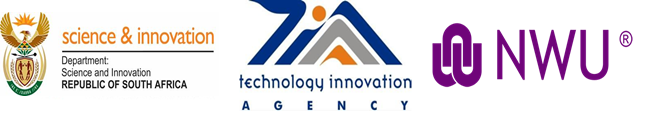 SECTION 1: Summary Proposal Information Project TitleRequested FundingIntended StartIntended DurationApplicantApplicantTitle First Name SurnameID NumberOrganizationOrganization Address E-mail AddressTelephone NumberGenderMale / FemaleEthnic GroupAfrican / Coloured / Indian / White / Other (please specify)SECTION 2: Scientific DetailsSECTION 3: BudgetBudget ItemYear 1Year 2Personnel CostsLaboratory CostsTravel CostsOther Direct CostsEquipment / Capital CostsTotal Direct CostsOverheads Total Annual CostsTotal Project BudgetTotal Project BudgetSECTION 4: Certification by Applicant and OrganizationI herewith declare that to the best of my knowledgethe work outlined in this proposal is my own original work and that the inputs, contributions and the work of others have been appropriately acknowledged where relevant;all co-investigators and collaborators listed in the proposal are aware of this proposal and have agreed to their inclusion herein; I have undertaken due diligence to ensure that the work proposed has not been done elsewhere in a manner identical to or having an identical process and outcome as that which I propose to do;I have permission from the Department/Division/Directorate/Faculty to undertake the proposed work within the precincts of said entity and will have access to all required facilities and other forms of support;the work will be undertaken strictly according to accepted ethical and professional research practice, within the provisions and regulations of my host institution and any other applicable national or international prescriptions;the information provided in this proposal is true, correct and accurate and I understand and accept that the TIA API Cluster reserves the right to cancel any grant awarded on the basis of false or inaccurate information.I accept that the TIA API Cluster reserves the right to reject incomplete, inappropriate or inadequate proposals/applications.Full name (print)…………………………………………………………………………………………………Signature…………………………………………………………           Date……………….……………………Institutional approvalThis is to certify that this research proposal (tick applicable box)